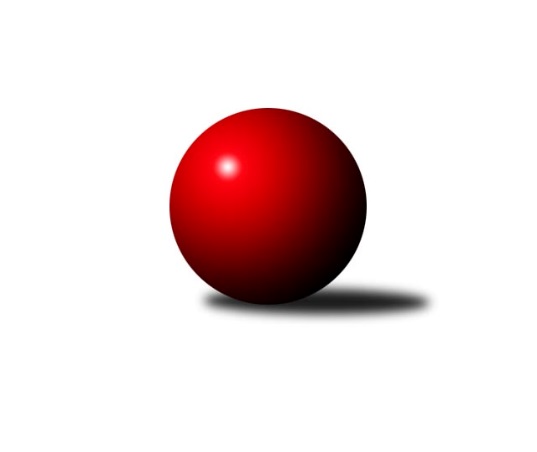 Č.8Ročník 2022/2023	16.7.2024 Jihočeský KP1 2022/2023Statistika 8. kolaTabulka družstev:		družstvo	záp	výh	rem	proh	skore	sety	průměr	body	plné	dorážka	chyby	1.	KK Hilton Sez. Ústí A	8	7	0	1	47.5 : 16.5 	(61.5 : 34.5)	2567	14	1746	822	22.4	2.	TJ Centropen Dačice E	8	6	1	1	40.5 : 23.5 	(54.0 : 42.0)	2618	13	1786	832	37	3.	TJ Sokol Nové Hrady A	7	6	0	1	38.0 : 18.0 	(51.0 : 33.0)	2653	12	1832	820	29.4	4.	TJ Nová Ves u Č. B. A	8	4	1	3	34.0 : 30.0 	(57.0 : 39.0)	2499	9	1715	783	35	5.	TJ Dynamo Č. Budějovice A	8	4	1	3	31.0 : 33.0 	(44.0 : 52.0)	2475	9	1723	752	35.9	6.	TJ Sokol Písek A	8	4	1	3	30.0 : 34.0 	(46.5 : 49.5)	2480	9	1739	741	47.3	7.	TJ Loko Č. Budějovice B	8	3	1	4	32.5 : 31.5 	(47.5 : 48.5)	2515	7	1754	761	42.9	8.	TJ Spartak Soběslav A	7	3	0	4	27.0 : 29.0 	(38.0 : 46.0)	2500	6	1735	765	44	9.	TJ Kunžak A	7	2	0	5	22.5 : 33.5 	(36.5 : 47.5)	2675	4	1835	841	39.4	10.	KK Lokomotiva Tábor	8	2	0	6	23.0 : 41.0 	(46.5 : 49.5)	2495	4	1725	770	36.8	11.	KK Hilton Sez. Ústí B	7	1	1	5	22.0 : 34.0 	(34.5 : 49.5)	2511	3	1732	780	43.6	12.	TJ Sokol Chotoviny B	8	1	0	7	20.0 : 44.0 	(35.0 : 61.0)	2481	2	1737	744	47.4Tabulka doma:		družstvo	záp	výh	rem	proh	skore	sety	průměr	body	maximum	minimum	1.	KK Hilton Sez. Ústí A	5	5	0	0	31.5 : 8.5 	(42.0 : 18.0)	2778	10	2826	2752	2.	TJ Sokol Nové Hrady A	5	4	0	1	26.0 : 14.0 	(35.5 : 24.5)	2575	8	2620	2543	3.	TJ Loko Č. Budějovice B	4	3	1	0	24.0 : 8.0 	(30.0 : 18.0)	2517	7	2572	2460	4.	TJ Spartak Soběslav A	3	3	0	0	19.0 : 5.0 	(22.5 : 13.5)	2388	6	2399	2372	5.	TJ Dynamo Č. Budějovice A	4	3	0	1	19.0 : 13.0 	(24.5 : 23.5)	2433	6	2486	2393	6.	TJ Nová Ves u Č. B. A	5	3	0	2	22.0 : 18.0 	(37.0 : 23.0)	2513	6	2557	2458	7.	TJ Centropen Dačice E	3	2	1	0	16.5 : 7.5 	(23.0 : 13.0)	2662	5	2766	2541	8.	KK Lokomotiva Tábor	4	2	0	2	17.0 : 15.0 	(26.5 : 21.5)	2575	4	2767	2282	9.	TJ Kunžak A	5	2	0	3	19.0 : 21.0 	(27.0 : 33.0)	2600	4	2665	2538	10.	TJ Sokol Písek A	2	1	1	0	10.0 : 6.0 	(14.0 : 10.0)	2367	3	2390	2344	11.	KK Hilton Sez. Ústí B	3	0	0	3	7.0 : 17.0 	(12.0 : 24.0)	2559	0	2678	2486	12.	TJ Sokol Chotoviny B	3	0	0	3	5.0 : 19.0 	(10.5 : 25.5)	2549	0	2563	2525Tabulka venku:		družstvo	záp	výh	rem	proh	skore	sety	průměr	body	maximum	minimum	1.	TJ Centropen Dačice E	5	4	0	1	24.0 : 16.0 	(31.0 : 29.0)	2609	8	2684	2490	2.	TJ Sokol Písek A	6	3	0	3	20.0 : 28.0 	(32.5 : 39.5)	2503	6	2663	2279	3.	TJ Sokol Nové Hrady A	2	2	0	0	12.0 : 4.0 	(15.5 : 8.5)	2692	4	2696	2687	4.	KK Hilton Sez. Ústí A	3	2	0	1	16.0 : 8.0 	(19.5 : 16.5)	2558	4	2742	2370	5.	TJ Nová Ves u Č. B. A	3	1	1	1	12.0 : 12.0 	(20.0 : 16.0)	2494	3	2618	2355	6.	KK Hilton Sez. Ústí B	4	1	1	2	15.0 : 17.0 	(22.5 : 25.5)	2500	3	2547	2431	7.	TJ Dynamo Č. Budějovice A	4	1	1	2	12.0 : 20.0 	(19.5 : 28.5)	2489	3	2666	2323	8.	TJ Sokol Chotoviny B	5	1	0	4	15.0 : 25.0 	(24.5 : 35.5)	2467	2	2605	2313	9.	TJ Kunžak A	2	0	0	2	3.5 : 12.5 	(9.5 : 14.5)	2713	0	2732	2694	10.	TJ Loko Č. Budějovice B	4	0	0	4	8.5 : 23.5 	(17.5 : 30.5)	2514	0	2600	2365	11.	TJ Spartak Soběslav A	4	0	0	4	8.0 : 24.0 	(15.5 : 32.5)	2528	0	2591	2426	12.	KK Lokomotiva Tábor	4	0	0	4	6.0 : 26.0 	(20.0 : 28.0)	2475	0	2724	2264Tabulka podzimní části:		družstvo	záp	výh	rem	proh	skore	sety	průměr	body	doma	venku	1.	KK Hilton Sez. Ústí A	8	7	0	1	47.5 : 16.5 	(61.5 : 34.5)	2567	14 	5 	0 	0 	2 	0 	1	2.	TJ Centropen Dačice E	8	6	1	1	40.5 : 23.5 	(54.0 : 42.0)	2618	13 	2 	1 	0 	4 	0 	1	3.	TJ Sokol Nové Hrady A	7	6	0	1	38.0 : 18.0 	(51.0 : 33.0)	2653	12 	4 	0 	1 	2 	0 	0	4.	TJ Nová Ves u Č. B. A	8	4	1	3	34.0 : 30.0 	(57.0 : 39.0)	2499	9 	3 	0 	2 	1 	1 	1	5.	TJ Dynamo Č. Budějovice A	8	4	1	3	31.0 : 33.0 	(44.0 : 52.0)	2475	9 	3 	0 	1 	1 	1 	2	6.	TJ Sokol Písek A	8	4	1	3	30.0 : 34.0 	(46.5 : 49.5)	2480	9 	1 	1 	0 	3 	0 	3	7.	TJ Loko Č. Budějovice B	8	3	1	4	32.5 : 31.5 	(47.5 : 48.5)	2515	7 	3 	1 	0 	0 	0 	4	8.	TJ Spartak Soběslav A	7	3	0	4	27.0 : 29.0 	(38.0 : 46.0)	2500	6 	3 	0 	0 	0 	0 	4	9.	TJ Kunžak A	7	2	0	5	22.5 : 33.5 	(36.5 : 47.5)	2675	4 	2 	0 	3 	0 	0 	2	10.	KK Lokomotiva Tábor	8	2	0	6	23.0 : 41.0 	(46.5 : 49.5)	2495	4 	2 	0 	2 	0 	0 	4	11.	KK Hilton Sez. Ústí B	7	1	1	5	22.0 : 34.0 	(34.5 : 49.5)	2511	3 	0 	0 	3 	1 	1 	2	12.	TJ Sokol Chotoviny B	8	1	0	7	20.0 : 44.0 	(35.0 : 61.0)	2481	2 	0 	0 	3 	1 	0 	4Tabulka jarní části:		družstvo	záp	výh	rem	proh	skore	sety	průměr	body	doma	venku	1.	TJ Kunžak A	0	0	0	0	0.0 : 0.0 	(0.0 : 0.0)	0	0 	0 	0 	0 	0 	0 	0 	2.	TJ Sokol Písek A	0	0	0	0	0.0 : 0.0 	(0.0 : 0.0)	0	0 	0 	0 	0 	0 	0 	0 	3.	TJ Sokol Nové Hrady A	0	0	0	0	0.0 : 0.0 	(0.0 : 0.0)	0	0 	0 	0 	0 	0 	0 	0 	4.	TJ Nová Ves u Č. B. A	0	0	0	0	0.0 : 0.0 	(0.0 : 0.0)	0	0 	0 	0 	0 	0 	0 	0 	5.	TJ Spartak Soběslav A	0	0	0	0	0.0 : 0.0 	(0.0 : 0.0)	0	0 	0 	0 	0 	0 	0 	0 	6.	KK Hilton Sez. Ústí A	0	0	0	0	0.0 : 0.0 	(0.0 : 0.0)	0	0 	0 	0 	0 	0 	0 	0 	7.	TJ Loko Č. Budějovice B	0	0	0	0	0.0 : 0.0 	(0.0 : 0.0)	0	0 	0 	0 	0 	0 	0 	0 	8.	KK Lokomotiva Tábor	0	0	0	0	0.0 : 0.0 	(0.0 : 0.0)	0	0 	0 	0 	0 	0 	0 	0 	9.	TJ Sokol Chotoviny B	0	0	0	0	0.0 : 0.0 	(0.0 : 0.0)	0	0 	0 	0 	0 	0 	0 	0 	10.	KK Hilton Sez. Ústí B	0	0	0	0	0.0 : 0.0 	(0.0 : 0.0)	0	0 	0 	0 	0 	0 	0 	0 	11.	TJ Dynamo Č. Budějovice A	0	0	0	0	0.0 : 0.0 	(0.0 : 0.0)	0	0 	0 	0 	0 	0 	0 	0 	12.	TJ Centropen Dačice E	0	0	0	0	0.0 : 0.0 	(0.0 : 0.0)	0	0 	0 	0 	0 	0 	0 	0 Zisk bodů pro družstvo:		jméno hráče	družstvo	body	zápasy	v %	dílčí body	sety	v %	1.	Stanislava Hladká 	TJ Sokol Nové Hrady A 	7	/	7	(100%)	12.5	/	14	(89%)	2.	Stanislav Dvořák 	TJ Centropen Dačice E 	7	/	8	(88%)	12	/	16	(75%)	3.	Jakub Kožich 	TJ Dynamo Č. Budějovice A 	6	/	7	(86%)	12	/	14	(86%)	4.	Vlastimil Šlajs 	TJ Spartak Soběslav A 	6	/	7	(86%)	10.5	/	14	(75%)	5.	Miroslav Kolář 	TJ Centropen Dačice E 	6	/	7	(86%)	10.5	/	14	(75%)	6.	Ilona Hanáková 	TJ Nová Ves u Č. B. A  	6	/	8	(75%)	14	/	16	(88%)	7.	Martin Jinda 	KK Lokomotiva Tábor 	6	/	8	(75%)	13	/	16	(81%)	8.	Alexandra Králová 	TJ Sokol Písek A 	5	/	6	(83%)	6.5	/	12	(54%)	9.	Veronika Kulová 	TJ Loko Č. Budějovice B 	5	/	6	(83%)	6	/	12	(50%)	10.	Milada Šafránková 	TJ Loko Č. Budějovice B 	5	/	7	(71%)	10	/	14	(71%)	11.	Pavel Jesenič 	TJ Nová Ves u Č. B. A  	5	/	7	(71%)	9	/	14	(64%)	12.	Pavel Jirků 	TJ Kunžak A 	5	/	7	(71%)	8.5	/	14	(61%)	13.	Michal Klimeš 	KK Hilton Sez. Ústí B 	5	/	7	(71%)	8	/	14	(57%)	14.	Jan Štefan 	TJ Spartak Soběslav A 	5	/	7	(71%)	8	/	14	(57%)	15.	Michal Horák 	TJ Kunžak A 	5	/	7	(71%)	7	/	14	(50%)	16.	Petr Křemen 	TJ Sokol Chotoviny B 	5	/	7	(71%)	7	/	14	(50%)	17.	Jiří Pokorný 	TJ Nová Ves u Č. B. A  	5	/	8	(63%)	10	/	16	(63%)	18.	Martin Vašíček 	TJ Nová Ves u Č. B. A  	5	/	8	(63%)	8	/	16	(50%)	19.	Petr Chval 	KK Hilton Sez. Ústí A 	4.5	/	7	(64%)	8.5	/	14	(61%)	20.	Pavel Vrbík 	KK Hilton Sez. Ústí A 	4	/	4	(100%)	6	/	8	(75%)	21.	Jakub Vaniš 	KK Hilton Sez. Ústí A 	4	/	5	(80%)	9	/	10	(90%)	22.	Michal Mikuláštík 	KK Hilton Sez. Ústí A 	4	/	5	(80%)	4.5	/	10	(45%)	23.	Lukáš Brtník 	TJ Kunžak A 	4	/	6	(67%)	8.5	/	12	(71%)	24.	Jiří Jelínek 	TJ Sokol Nové Hrady A 	4	/	6	(67%)	8	/	12	(67%)	25.	Patrik Postl 	TJ Dynamo Č. Budějovice A 	4	/	6	(67%)	7.5	/	12	(63%)	26.	Jiří Konárek 	TJ Sokol Nové Hrady A 	4	/	6	(67%)	7	/	12	(58%)	27.	Dušan Lanžhotský 	KK Hilton Sez. Ústí A 	4	/	6	(67%)	6	/	12	(50%)	28.	Jiří Mára 	KK Hilton Sez. Ústí B 	4	/	6	(67%)	6	/	12	(50%)	29.	Michal Hajný 	KK Hilton Sez. Ústí B 	4	/	7	(57%)	7	/	14	(50%)	30.	Vít Šebestík 	TJ Dynamo Č. Budějovice A 	4	/	7	(57%)	7	/	14	(50%)	31.	Tomáš Reban 	TJ Loko Č. Budějovice B 	4	/	7	(57%)	6	/	14	(43%)	32.	Dušan Jelínek 	KK Hilton Sez. Ústí A 	4	/	7	(57%)	6	/	14	(43%)	33.	Vladimír Kučera 	KK Lokomotiva Tábor 	4	/	8	(50%)	10	/	16	(63%)	34.	Jiří Malínek 	TJ Centropen Dačice E 	4	/	8	(50%)	8.5	/	16	(53%)	35.	Miloš Křížek 	TJ Centropen Dačice E 	4	/	8	(50%)	8	/	16	(50%)	36.	Lenka Křemenová 	TJ Sokol Chotoviny B 	4	/	8	(50%)	7	/	16	(44%)	37.	Zdeněk Zeman 	KK Lokomotiva Tábor 	4	/	8	(50%)	6.5	/	16	(41%)	38.	Marie Lukešová 	TJ Sokol Písek A 	3	/	4	(75%)	4	/	8	(50%)	39.	Jan Švarc 	KK Hilton Sez. Ústí A 	3	/	5	(60%)	7.5	/	10	(75%)	40.	Jolana Jelínková 	KK Lokomotiva Tábor 	3	/	5	(60%)	7	/	10	(70%)	41.	Vojtěch Kříha 	TJ Sokol Nové Hrady A 	3	/	5	(60%)	6	/	10	(60%)	42.	Vít Ondřich 	TJ Dynamo Č. Budějovice A 	3	/	5	(60%)	5	/	10	(50%)	43.	Zdeňa Štruplová 	TJ Loko Č. Budějovice B 	3	/	6	(50%)	7	/	12	(58%)	44.	Jitka Korecká 	TJ Sokol Písek A 	3	/	6	(50%)	7	/	12	(58%)	45.	Miroslav Kraus 	TJ Dynamo Č. Budějovice A 	3	/	6	(50%)	5.5	/	12	(46%)	46.	Michal Takács 	TJ Loko Č. Budějovice B 	3	/	6	(50%)	4.5	/	12	(38%)	47.	Jindřich Kopic 	TJ Spartak Soběslav A 	3	/	7	(43%)	7	/	14	(50%)	48.	Michal Kanděra 	TJ Sokol Nové Hrady A 	3	/	7	(43%)	7	/	14	(50%)	49.	Jiří Douda 	TJ Loko Č. Budějovice B 	3	/	7	(43%)	7	/	14	(50%)	50.	Jaroslav Chalaš 	TJ Spartak Soběslav A 	3	/	7	(43%)	6	/	14	(43%)	51.	Alena Dudová 	TJ Spartak Soběslav A 	3	/	7	(43%)	5.5	/	14	(39%)	52.	Drahomíra Nedomová 	TJ Sokol Písek A 	3	/	8	(38%)	10	/	16	(63%)	53.	Libor Doubek 	TJ Nová Ves u Č. B. A  	3	/	8	(38%)	8.5	/	16	(53%)	54.	Tomáš Brückler 	TJ Sokol Písek A 	3	/	8	(38%)	7	/	16	(44%)	55.	Lenka Křemenová 	TJ Sokol Chotoviny B 	3	/	8	(38%)	6	/	16	(38%)	56.	Miroslava Vondrušová 	TJ Loko Č. Budějovice B 	2.5	/	6	(42%)	5	/	12	(42%)	57.	Jiří Brát 	TJ Kunžak A 	2.5	/	7	(36%)	4.5	/	14	(32%)	58.	Tomáš Balko 	TJ Sokol Nové Hrady A 	2	/	2	(100%)	4	/	4	(100%)	59.	Gabriela Kozáková 	TJ Sokol Chotoviny B 	2	/	3	(67%)	3.5	/	6	(58%)	60.	Miloš Mikulaštík 	KK Hilton Sez. Ústí B 	2	/	4	(50%)	3	/	8	(38%)	61.	Vít Beranovský 	TJ Centropen Dačice E 	2	/	5	(40%)	3	/	10	(30%)	62.	Jana Dvořáková 	KK Hilton Sez. Ústí B 	2	/	6	(33%)	5	/	12	(42%)	63.	Milan Bedri 	TJ Sokol Nové Hrady A 	2	/	6	(33%)	4.5	/	12	(38%)	64.	Lukáš Chmel 	TJ Dynamo Č. Budějovice A 	2	/	7	(29%)	4	/	14	(29%)	65.	David Bartoň 	TJ Sokol Chotoviny B 	2	/	8	(25%)	5	/	16	(31%)	66.	Zuzana Klivanová 	TJ Centropen Dačice E 	1.5	/	7	(21%)	7	/	14	(50%)	67.	Vladimír Vlček 	TJ Nová Ves u Č. B. A  	1	/	1	(100%)	2	/	2	(100%)	68.	Karel Vlášek 	TJ Loko Č. Budějovice B 	1	/	1	(100%)	1	/	2	(50%)	69.	Karel Hanzal 	TJ Kunžak A 	1	/	1	(100%)	1	/	2	(50%)	70.	Iveta Kabelková 	TJ Centropen Dačice E 	1	/	2	(50%)	3	/	4	(75%)	71.	Tereza Kříhová 	TJ Sokol Nové Hrady A 	1	/	2	(50%)	2	/	4	(50%)	72.	Daniel Kovář 	TJ Centropen Dačice E 	1	/	2	(50%)	2	/	4	(50%)	73.	Kristýna Nováková 	TJ Dynamo Č. Budějovice A 	1	/	3	(33%)	3	/	6	(50%)	74.	Kateřina Maršálková 	TJ Sokol Písek A 	1	/	3	(33%)	2	/	6	(33%)	75.	Petr Zítek 	TJ Sokol Písek A 	1	/	4	(25%)	4	/	8	(50%)	76.	Marie Myslivcová 	KK Lokomotiva Tábor 	1	/	5	(20%)	4	/	10	(40%)	77.	Martina Křemenová 	TJ Sokol Chotoviny B 	1	/	5	(20%)	2.5	/	10	(25%)	78.	Pavel Blažek 	KK Hilton Sez. Ústí B 	1	/	6	(17%)	4.5	/	12	(38%)	79.	Luboš Přibyl 	TJ Spartak Soběslav A 	1	/	6	(17%)	1	/	12	(8%)	80.	Dobroslava Procházková 	TJ Nová Ves u Č. B. A  	1	/	7	(14%)	5	/	14	(36%)	81.	Dana Kopečná 	TJ Kunžak A 	1	/	7	(14%)	5	/	14	(36%)	82.	Petr Kolařík 	TJ Sokol Písek A 	1	/	8	(13%)	6	/	16	(38%)	83.	Pavel Kořínek 	KK Lokomotiva Tábor 	1	/	8	(13%)	5	/	16	(31%)	84.	Alena Makovcová 	TJ Sokol Chotoviny B 	1	/	8	(13%)	4	/	16	(25%)	85.	Jan Tesař 	TJ Nová Ves u Č. B. A  	0	/	1	(0%)	0.5	/	2	(25%)	86.	Michal Nový 	TJ Sokol Chotoviny B 	0	/	1	(0%)	0	/	2	(0%)	87.	Petr Klimek 	KK Lokomotiva Tábor 	0	/	1	(0%)	0	/	2	(0%)	88.	Antonín Brtník 	TJ Centropen Dačice E 	0	/	1	(0%)	0	/	2	(0%)	89.	Milena Šebestová 	TJ Sokol Nové Hrady A 	0	/	1	(0%)	0	/	2	(0%)	90.	Vladislav Papáček 	TJ Sokol Písek A 	0	/	1	(0%)	0	/	2	(0%)	91.	Bedřich Vondruš 	TJ Loko Č. Budějovice B 	0	/	2	(0%)	1	/	4	(25%)	92.	Jozef Jakubčík 	KK Hilton Sez. Ústí A 	0	/	3	(0%)	2	/	6	(33%)	93.	Petra Hodoušková 	KK Lokomotiva Tábor 	0	/	4	(0%)	1	/	8	(13%)	94.	David Štiller 	KK Hilton Sez. Ústí B 	0	/	4	(0%)	1	/	8	(13%)	95.	Radek Hrůza 	TJ Kunžak A 	0	/	7	(0%)	2	/	14	(14%)Průměry na kuželnách:		kuželna	průměr	plné	dorážka	chyby	výkon na hráče	1.	Sezimovo Ústí, 1-2	2663	1818	844	34.6	(444.0)	2.	TJ Centropen Dačice, 1-4	2607	1779	828	35.5	(434.6)	3.	TJ Kunžak, 1-2	2603	1792	811	40.1	(434.0)	4.	TJ Sokol Chotoviny, 1-4	2601	1834	766	49.0	(433.6)	5.	Nové Hrady, 1-4	2558	1771	787	36.3	(426.4)	6.	Nová Ves u Č.B., 1-2	2492	1725	766	35.8	(415.4)	7.	TJ Lokomotiva České Budějovice, 1-4	2485	1744	740	47.5	(414.2)	8.	Dynamo Č. Budějovice, 1-4	2421	1676	745	41.6	(403.6)	9.	Soběslav, 1-2	2346	1645	701	50.3	(391.1)	10.	TJ Sokol Písek, 1-2	2342	1626	716	37.5	(390.4)Nejlepší výkony na kuželnách:Sezimovo Ústí, 1-2KK Hilton Sez. Ústí A	2826	5. kolo	Jakub Vaniš 	KK Hilton Sez. Ústí A	517	5. koloKK Hilton Sez. Ústí A	2775	7. kolo	Vladimír Kučera 	KK Lokomotiva Tábor	512	4. koloKK Hilton Sez. Ústí A	2758	4. kolo	Jiří Brát 	TJ Kunžak A	507	5. koloKK Hilton Sez. Ústí A	2752	3. kolo	Petr Chval 	KK Hilton Sez. Ústí A	507	5. koloKK Hilton Sez. Ústí A	2742	2. kolo	Stanislav Dvořák 	TJ Centropen Dačice E	506	3. koloTJ Kunžak A	2732	5. kolo	Petr Chval 	KK Hilton Sez. Ústí A	503	2. koloKK Lokomotiva Tábor	2724	4. kolo	Jan Švarc 	KK Hilton Sez. Ústí A	494	7. koloTJ Centropen Dačice E	2684	3. kolo	Petr Chval 	KK Hilton Sez. Ústí A	494	4. koloKK Hilton Sez. Ústí B	2678	2. kolo	Petr Chval 	KK Hilton Sez. Ústí A	490	7. koloKK Hilton Sez. Ústí B	2636	1. kolo	Vlastimil Šlajs 	TJ Spartak Soběslav A	488	1. koloTJ Centropen Dačice, 1-4TJ Centropen Dačice E	2766	6. kolo	Miroslav Kolář 	TJ Centropen Dačice E	499	6. koloTJ Centropen Dačice E	2680	2. kolo	Miroslav Kolář 	TJ Centropen Dačice E	488	2. koloTJ Loko Č. Budějovice B	2600	6. kolo	Jiří Malínek 	TJ Centropen Dačice E	479	6. koloTJ Spartak Soběslav A	2552	2. kolo	Miloš Křížek 	TJ Centropen Dačice E	475	6. koloTJ Centropen Dačice E	2541	4. kolo	Stanislav Dvořák 	TJ Centropen Dačice E	467	2. koloTJ Nová Ves u Č. B. A 	2508	4. kolo	Tomáš Reban 	TJ Loko Č. Budějovice B	463	6. kolo		. kolo	Martin Vašíček 	TJ Nová Ves u Č. B. A 	451	4. kolo		. kolo	Jiří Pokorný 	TJ Nová Ves u Č. B. A 	449	4. kolo		. kolo	Ilona Hanáková 	TJ Nová Ves u Č. B. A 	449	4. kolo		. kolo	Stanislav Dvořák 	TJ Centropen Dačice E	444	6. koloTJ Kunžak, 1-2TJ Kunžak A	2665	8. kolo	Miloš Křížek 	TJ Centropen Dačice E	491	1. koloTJ Centropen Dačice E	2626	1. kolo	Zdeňa Štruplová 	TJ Loko Č. Budějovice B	478	8. koloTJ Sokol Písek A	2624	3. kolo	Pavel Jirků 	TJ Kunžak A	477	3. koloTJ Nová Ves u Č. B. A 	2618	6. kolo	Lukáš Brtník 	TJ Kunžak A	477	8. koloTJ Kunžak A	2611	6. kolo	Michal Horák 	TJ Kunžak A	475	8. koloTJ Kunžak A	2607	4. kolo	Vlastimil Šlajs 	TJ Spartak Soběslav A	471	4. koloTJ Spartak Soběslav A	2591	4. kolo	Pavel Jirků 	TJ Kunžak A	464	6. koloTJ Kunžak A	2580	3. kolo	Radek Hrůza 	TJ Kunžak A	462	8. koloTJ Loko Č. Budějovice B	2577	8. kolo	Lukáš Brtník 	TJ Kunžak A	458	1. koloTJ Kunžak A	2538	1. kolo	Jiří Pokorný 	TJ Nová Ves u Č. B. A 	456	6. koloTJ Sokol Chotoviny, 1-4TJ Sokol Nové Hrady A	2687	2. kolo	Michal Kanděra 	TJ Sokol Nové Hrady A	482	2. koloTJ Dynamo Č. Budějovice A	2666	5. kolo	Stanislav Dvořák 	TJ Centropen Dačice E	466	7. koloTJ Centropen Dačice E	2609	7. kolo	Jiří Konárek 	TJ Sokol Nové Hrady A	463	2. koloTJ Sokol Chotoviny B	2563	2. kolo	Jakub Kožich 	TJ Dynamo Č. Budějovice A	459	5. koloTJ Sokol Chotoviny B	2558	5. kolo	David Bartoň 	TJ Sokol Chotoviny B	454	5. koloTJ Sokol Chotoviny B	2525	7. kolo	Kristýna Nováková 	TJ Dynamo Č. Budějovice A	452	5. kolo		. kolo	Miroslav Kraus 	TJ Dynamo Č. Budějovice A	451	5. kolo		. kolo	Miloš Křížek 	TJ Centropen Dačice E	447	7. kolo		. kolo	Jiří Jelínek 	TJ Sokol Nové Hrady A	445	2. kolo		. kolo	Stanislava Hladká 	TJ Sokol Nové Hrady A	443	2. koloNové Hrady, 1-4TJ Centropen Dačice E	2636	5. kolo	Jindřich Kopic 	TJ Spartak Soběslav A	476	8. koloTJ Kunžak A	2622	7. kolo	Jiří Konárek 	TJ Sokol Nové Hrady A	469	5. koloTJ Sokol Nové Hrady A	2620	5. kolo	Lukáš Brtník 	TJ Kunžak A	466	7. koloTJ Sokol Nové Hrady A	2611	1. kolo	Jiří Jelínek 	TJ Sokol Nové Hrady A	465	3. koloTJ Sokol Nové Hrady A	2551	8. kolo	Milan Bedri 	TJ Sokol Nové Hrady A	463	1. koloTJ Sokol Nové Hrady A	2548	3. kolo	Stanislav Dvořák 	TJ Centropen Dačice E	463	5. koloTJ Spartak Soběslav A	2543	8. kolo	Pavel Jirků 	TJ Kunžak A	462	7. koloTJ Sokol Nové Hrady A	2543	4. kolo	Stanislava Hladká 	TJ Sokol Nové Hrady A	462	4. koloTJ Sokol Nové Hrady A	2521	7. kolo	Stanislava Hladká 	TJ Sokol Nové Hrady A	456	1. koloKK Hilton Sez. Ústí B	2514	4. kolo	Stanislava Hladká 	TJ Sokol Nové Hrady A	454	8. koloNová Ves u Č.B., 1-2KK Hilton Sez. Ústí A	2561	8. kolo	David Bartoň 	TJ Sokol Chotoviny B	466	1. koloTJ Nová Ves u Č. B. A 	2557	1. kolo	Martin Vašíček 	TJ Nová Ves u Č. B. A 	451	7. koloTJ Nová Ves u Č. B. A 	2552	7. kolo	Dušan Jelínek 	KK Hilton Sez. Ústí A	444	8. koloKK Hilton Sez. Ústí B	2506	3. kolo	Martin Vašíček 	TJ Nová Ves u Č. B. A 	443	1. koloTJ Nová Ves u Č. B. A 	2503	5. kolo	Jiří Pokorný 	TJ Nová Ves u Č. B. A 	442	1. koloTJ Nová Ves u Č. B. A 	2495	3. kolo	Michal Mikuláštík 	KK Hilton Sez. Ústí A	440	8. koloTJ Nová Ves u Č. B. A 	2458	8. kolo	Ilona Hanáková 	TJ Nová Ves u Č. B. A 	440	5. koloKK Lokomotiva Tábor	2456	5. kolo	Ilona Hanáková 	TJ Nová Ves u Č. B. A 	440	3. koloTJ Spartak Soběslav A	2426	7. kolo	Jiří Pokorný 	TJ Nová Ves u Č. B. A 	436	7. koloTJ Sokol Chotoviny B	2410	1. kolo	Miloš Mikulaštík 	KK Hilton Sez. Ústí B	435	3. koloTJ Lokomotiva České Budějovice, 1-4TJ Loko Č. Budějovice B	2572	7. kolo	Milada Šafránková 	TJ Loko Č. Budějovice B	477	7. koloKK Hilton Sez. Ústí B	2547	5. kolo	Veronika Kulová 	TJ Loko Č. Budějovice B	454	5. koloTJ Loko Č. Budějovice B	2531	3. kolo	Veronika Kulová 	TJ Loko Č. Budějovice B	453	3. koloTJ Loko Č. Budějovice B	2505	5. kolo	Milada Šafránková 	TJ Loko Č. Budějovice B	451	3. koloTJ Loko Č. Budějovice B	2460	2. kolo	Michal Klimeš 	KK Hilton Sez. Ústí B	450	5. koloKK Lokomotiva Tábor	2455	7. kolo	Tomáš Reban 	TJ Loko Č. Budějovice B	435	5. koloTJ Sokol Chotoviny B	2421	3. kolo	Jiří Mára 	KK Hilton Sez. Ústí B	434	5. koloTJ Sokol Písek A	2391	2. kolo	Zdeňa Štruplová 	TJ Loko Č. Budějovice B	432	3. kolo		. kolo	Lenka Křemenová 	TJ Sokol Chotoviny B	432	3. kolo		. kolo	Jiří Douda 	TJ Loko Č. Budějovice B	432	7. koloDynamo Č. Budějovice, 1-4TJ Centropen Dačice E	2490	8. kolo	Jakub Kožich 	TJ Dynamo Č. Budějovice A	469	7. koloTJ Dynamo Č. Budějovice A	2486	8. kolo	Stanislav Dvořák 	TJ Centropen Dačice E	460	8. koloTJ Dynamo Č. Budějovice A	2452	7. kolo	Jakub Kožich 	TJ Dynamo Č. Budějovice A	457	4. koloKK Hilton Sez. Ústí B	2431	7. kolo	Martin Vašíček 	TJ Nová Ves u Č. B. A 	448	2. koloTJ Dynamo Č. Budějovice A	2401	2. kolo	Jakub Kožich 	TJ Dynamo Č. Budějovice A	442	2. koloTJ Dynamo Č. Budějovice A	2393	4. kolo	Patrik Postl 	TJ Dynamo Č. Budějovice A	436	7. koloTJ Loko Č. Budějovice B	2365	4. kolo	Jana Dvořáková 	KK Hilton Sez. Ústí B	434	7. koloTJ Nová Ves u Č. B. A 	2355	2. kolo	Jakub Kožich 	TJ Dynamo Č. Budějovice A	433	8. kolo		. kolo	Vít Šebestík 	TJ Dynamo Č. Budějovice A	432	7. kolo		. kolo	Michal Hajný 	KK Hilton Sez. Ústí B	430	7. koloSoběslav, 1-2TJ Spartak Soběslav A	2399	5. kolo	Jan Štefan 	TJ Spartak Soběslav A	446	6. koloTJ Spartak Soběslav A	2394	6. kolo	Jan Štefan 	TJ Spartak Soběslav A	444	3. koloTJ Spartak Soběslav A	2372	3. kolo	Jan Štefan 	TJ Spartak Soběslav A	437	5. koloKK Hilton Sez. Ústí A	2370	6. kolo	Vlastimil Šlajs 	TJ Spartak Soběslav A	426	3. koloTJ Sokol Písek A	2279	5. kolo	Zdeněk Zeman 	KK Lokomotiva Tábor	421	3. koloKK Lokomotiva Tábor	2264	3. kolo	Jitka Korecká 	TJ Sokol Písek A	418	5. kolo		. kolo	Alena Dudová 	TJ Spartak Soběslav A	415	6. kolo		. kolo	Jindřich Kopic 	TJ Spartak Soběslav A	414	5. kolo		. kolo	Petr Chval 	KK Hilton Sez. Ústí A	411	6. kolo		. kolo	Pavel Vrbík 	KK Hilton Sez. Ústí A	410	6. koloTJ Sokol Písek, 1-2TJ Sokol Písek A	2390	4. kolo	Alexandra Králová 	TJ Sokol Písek A	425	6. koloTJ Sokol Písek A	2344	6. kolo	Jakub Kožich 	TJ Dynamo Č. Budějovice A	415	6. koloTJ Dynamo Č. Budějovice A	2323	6. kolo	Kateřina Maršálková 	TJ Sokol Písek A	411	4. koloTJ Sokol Chotoviny B	2313	4. kolo	Tomáš Brückler 	TJ Sokol Písek A	411	4. kolo		. kolo	Marie Lukešová 	TJ Sokol Písek A	410	4. kolo		. kolo	Petr Křemen 	TJ Sokol Chotoviny B	403	4. kolo		. kolo	Tomáš Brückler 	TJ Sokol Písek A	397	6. kolo		. kolo	David Bartoň 	TJ Sokol Chotoviny B	396	4. kolo		. kolo	Vít Ondřich 	TJ Dynamo Č. Budějovice A	393	6. kolo		. kolo	Jitka Korecká 	TJ Sokol Písek A	391	6. koloČetnost výsledků:	8.0 : 0.0	1x	7.5 : 0.5	1x	7.0 : 1.0	8x	6.5 : 1.5	1x	6.0 : 2.0	7x	5.0 : 3.0	9x	4.0 : 4.0	3x	3.0 : 5.0	5x	2.0 : 6.0	7x	1.0 : 7.0	1x	0.0 : 8.0	1x